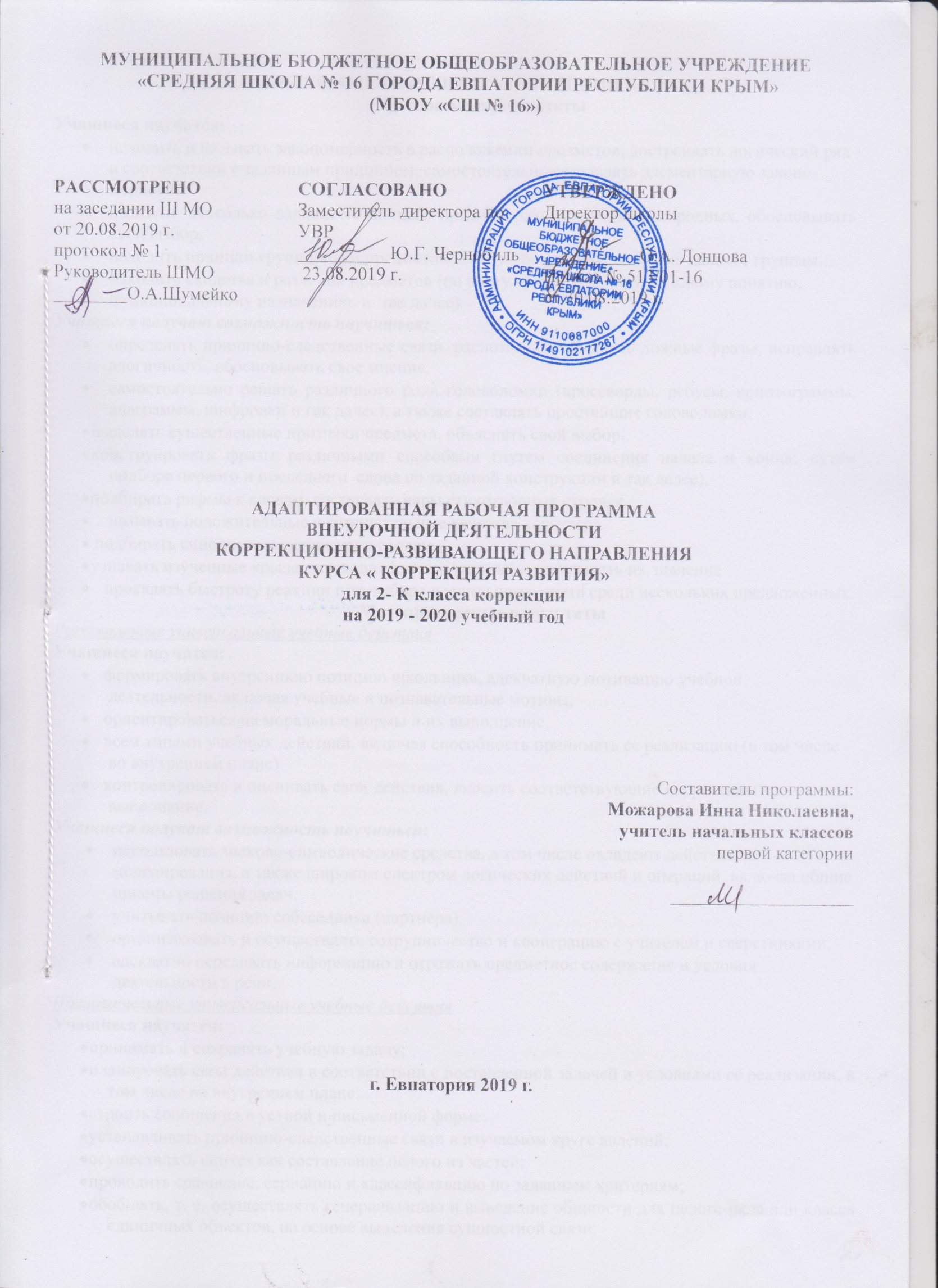 ПЛАНИРУЕМЫЕ РЕЗУЛЬТАТЫ ИЗУЧЕНИЯ КУРСАЛичностные результатыУчащиеся научатся:находить и называть закономерность в расположении предметов, достраивать логический ряд в соответствии с заданным принципом, самостоятельно составлять элементарную закономерность.называть несколько вариантов лишнего предмета среди группы однородных, обосновывать свой выбор.находить принцип группировки предметов, давать обобщенное название данным группам.находить сходства и различия предметов (по цвету, форме, размеру, базовому понятию, функциональному назначению  и  так далее).Учащиеся получат возможность научиться:определять причинно-следственные связи, распознавать заведомо ложные фразы, исправлять алогичность, обосновывать свое мнение.самостоятельно решать различного рода головоломки (кроссворды, ребусы, криптограммы, анаграммы, шифровки и гак далее), а также составлять простейшие головоломки.выделять существенные признаки предмета, объяснять свой выбор.конструировать фразы различными способами (путем соединения начала и конца; путем подбора первого и последнего  слова по заданной конструкции и так далее).подбирать рифмы к словам, составлять пары стихотворных строчек.называть положительные и отрицательные качества характера.подбирать синонимы и антонимы к словам.узнавать изученные крылатые слова (фразеологизмы) и раскрывать их значениепроявлять быстроту реакции при выборе правильного ответа среди нескольких предложенных.Метапредметные результатыРегулятивные универсальные учебные действияУчащиеся научатся:формировать внутреннюю позицию школьника, адекватную мотивацию учебной деятельности, включая учебные и познавательные мотивы, ориентироваться на моральные нормы и их выполнение.всем типами учебных действий, включая способность принимать ее реализацию (в том числе во внутреннем плане)контролировать и оценивать свои действия, вносить соответствующие коррективы в их выполнение.Учащиеся получат возможность научиться:использовать знаково-символические средства, в том числе овладеют действиями моделирования, а также широким спектром логических действий и операций, включая общие приемы решения задач.учитывать позицию собеседника (партнера), организовывать и осуществлять сотрудничество и кооперацию с учителем и сверстниками, адекватно передавать информацию и отражать предметное содержание и условия деятельности в речи.Познавательные универсальные учебные действияУчащиеся научатся:принимать и сохранять учебную задачу;планировать свои действия в соответствии с поставленной задачей и условиями её реализации, в том числе во внутреннем плане;строить сообщения в устной и письменной форме;устанавливать причинно-следственные связи в изучаемом круге явлений;осуществлять синтез как составление целого из частей;проводить сравнение, сериацию и классификацию по заданным критериям;обобщать, т. е. осуществлять генерализацию и выведение общности для целого ряда или класса единичных объектов, на основе выделения сущностной связи;устанавливать аналогии;осуществлять подведение под понятие на основе распознавания объектов, выделения существенных признаков и их синтеза;свободно ориентироваться в пространстве, оперируя понятиями: «вверх наискосок справа налево», «вверх наискосок слева направо», «вниз наискосок справа налево», «вниз наискосок слева направо» и другие, самостоятельно составлять рисунки с использованием данных понятий на клетчатой бумаге.Учащиеся получат возможность научиться:составлять рассказ на заданную тему, придумывать продолжение ситуации, сочинятьсказки на новый лад, фантастические истории как от первого лица, так и от лица неодушевленного предмета.выражать словами чувства, которые испытывает герой произведения.высказывать свое отношение к происходящему, делиться впечатлениями.Коммуникативные универсальные учебные действияУчащиеся научатся:учитывать разные мнения и стремиться к координации различных позиций в сотрудничестве;формулировать собственное мнение и позицию;задавать вопросы;адекватно использовать речевые средства для решения различных коммуникативных задач, строить монологическое высказывание, владеть диалогической формой речи.Учащиеся получат возможность научиться:в сотрудничестве с учителем ставить новые учебные задачи;проявлять познавательную инициативу в учебном сотрудничестве;осознанно и произвольно строить сообщения в устной и письменной форме;осуществлять синтез как составление целого из частей, самостоятельно достраивая и восполняя недостающие компоненты;осуществлять сравнение, сериацию и классификацию, самостоятельно выбирая основания и критерии для указанных логических операций;строить логическое рассуждение, включающее установление причинно-следственных связей; речевые средства для эффективного решения разнообразных коммуникативных задач, планирования и регуляции своей деятельности.Предметные результатыУчащиеся научатся:сравнивать, группировать и характеризовать предметы и объекты по заданным параметрам величины;различать, выделять и обозначать словесно цветовые тона;моделировать расположение различных объектов по отношению друг к другу в ближнем и дальнем пространстве;находить отличительные и общие признаки на наглядном материале, выделять нереальные элементы «нелепых» картинок;анализировать, сравнивать, обобщать, классифицировать предметы и явления, решать аналитические задачи;Учащиеся получат возможность научиться:выявлять последовательность и закономерность расположения предметов и чисел;строить из палочек и чертить на бумаге в клетку знакомые геометрические фигуры;писать занимательные диктанты;определять цель предстоящей деятельности;самостоятельно планировать этапы деятельности;разгадывать слово по его значению;подбирать начало и конец пословицы;Коррекционно-развивающие результаты:разгадывать ребусы.- Формирование соответствующих возрасту общеинтелллектуальных умений (операции анализа, сравнения, обобщения, формирование умозаключений и т.д.) .- Развитие произвольности внимания (концентрации, устойчивости, распределения, объем внимания и др.) и памяти.- Повышение уровня общего развития школьников и коррекция индивидуальных отклонений (нарушений) в развитии (темп деятельности, типа мыслительной деятельности, формирование адекватной саморефлексии и др.)СОДЕРЖАНИЕ КУРСА1.Диагностический блок (2 часа)Вводное занятие (диагностика и обследование учащихся) Обследование детей. Диагностика уровня развития внимания, памяти, восприятия.2.Коррекционно-развивающий блок (64 часа)Развитие восприятия, воображения - Закрепление сформированных понятий, характеризующих величину. Сравнение и группировка предметов по заданным параметрам величины.Совершенствование восприятия формы. Различение цветовых тонов и правильное их словесное обозначение. Классифицирование предметов по форме, цвету и размеру. Составление комбинаций из 3 цветов. Формирование произвольности зрительного восприятия. Дорисовывание  незаконченных изображений. Нахождение отличительных и общих признаков на наглядном материале. Выделение нереальных элементов «нелепых» картинок. Гимнастика для глаз. Развитие пространственно, творческого воображения. Моделирование  расположения различных объектов по отношению друг к другу в ближнем и дальнем пространстве. Самостоятельное моделирование  пространственных ситуаций, представление словесного отчета.Развитие внимания. Развитие саморегуляции и умения работать  в умозрительном плане. Составление детьми собственных планов к лабиринтам. Самостоятельное планирование этапов деятельности. Контроль за выполнением одновременно 2-х  и 3-х действий.Развитие памяти – Развитие вербальной и визуальной  кратковременной и долговременной памяти. Расчленение запоминаемых объектов на части, выделение в них различных свойств. Использование для запоминания вспомогательных средств, в том числе знаков – символов.Развитие аналитико-синтетической деятельности-  Формирование предпосылок к переходу от наглядно-образного к абстрактно-логическому мышлению. Развитие функций анализа и синтеза, сравнения и обобщения, абстрагирования. Упражнения на поиск закономерностей, на обобщение, на проведение классификации предметов, чисел, понятий по заданному основанию классификации. Упражнения на поиск недостающей фигуру с нахождением 2  3  особенностей, лежащих в основе выбора, поиск признака отличия 1 группы фигур (или понятий) от другой. Задачи аналитического типа. Построение простейших умозаключений, их проверка и уточнение.Заполнение магических квадратов с геометрическими фигурами. Выявление закономерностей и продолжение орнамента по образцу.Выявление закономерностей расположения чисел.   Нахождение «лишнего» числа в ряду чисел. Словесная закономерность. Решение логических и комбинаторных задач. Решение задач  путем рассуждений с опорой на схему. Формирование пространственных представлений в играх с палочками. Построение заданного числа фигур из заданного числа палочек. Закрепление понятий «справа- слева», «вверх-вниз».Выполнение графического диктанта под диктовку учителя. Составление задания для соседа по парте.Закрепление понятий «четырех угольник», «квадрат», «прямоугольник». Формирование представлений о ромбе. Вычерчивание прямоугольников, квадратов, ромбов.Знакомство с правилом числового магического квадрата. Решение магических квадратов сложения.Знакомство с правилом магического треугольника. Решение магических треугольников. Нахождение закономерностей в магической цепи. Заполнение магических цепей по заданным закономерностям.Окружность, круг, их отличие. Логические задачи. Пропущенные цифры. Нахождение пропущенных цифр в примерах на сложение и вычитание.Развитие личностно-мотивационной сферы – Знакомство с понятием «успех». Составляющие успеха. Знакомство с понятием «цель». Определение предстоящей деятельности. Обучение целеполаганию и планированию. Обучение составлению планов и алгоритмов деятельности. Развитие навыков самоконтроля.3.Итоговый диагностический блок (2 часа)Итоговое занятие – Комплексное занятие. Проверка имеющихся знаний и умений учащихся. Проверочная работа. Диагностика уровня сформированности логического мышления.ТЕМАТИЧЕСКОЕ ПЛАНИРОВАНИЕКАЛЕНДАРНО-ТЕМАТИЧЕСКОЕ ПЛАНИРОВАНИЕ№п/пНаименование разделов и темВсего часов1Вводное занятие12Коррекционно-развивающий блок313Итоговое занятие2Итого Итого 34№ п/п№ п/пДатаДатаТема урокаПланфактпланфактТема урокапланфактТема урока1.Вводное занятие (1часа)1.Вводное занятие (1часа)1.Вводное занятие (1часа)1.Вводное занятие (1часа)1.Вводное занятие (1часа)1.04.09Диагностика уровня развития памяти и мышления. Исследование школьной мотивации учащихся.2.Коррекционно-развивающий блок (31 часа)2.Коррекционно-развивающий блок (31 часа)2.Коррекционно-развивающий блок (31 часа)2.Коррекционно-развивающий блок (31 часа)2.Коррекционно-развивающий блок (31 часа)2.11.09Диагностика уровня развития внимания.3.18.09Развитие произвольного внимания, слуховой памяти, наглядно-образного мышления.4.25.09Развитие умения ориентироваться в пространстве листа, наглядно-образного мышления.5.02.11Развитие зрительной памяти, пространственных представлений, произвольности движений.6.09.10Развитие мышления, вербальной памяти.7.16.10Развитие умения ориентироваться в пространстве листа, логической памяти.8.23.10Развитие наглядно-образного мышления, произвольного внимания, мышления.9.30.10Развитие мышления, точности, произвольных движений.10.06.11Развитие зрительного восприятия, мышления, слуховых ощущений.11.13.11Развитие произвольного внимания и осязательных ощущений.12.20.11Развитие зрительно-вербального анализа и синтеза, зрительной памяти, формирование элементов самоконтроля.13.27.11Развитие умения подчиняться словесным указаниям взрослого, мышления, двигательной сферы.14.04.12Развитие пространственного восприятия, наглядно-образного мышления, гибкости мыслительной деятельности.15.11.12Развитие мышления, непосредственной зрительной памяти.16.18.12Развитие пространственных представлений, зрительной и слуховой памяти.17.25.12Развитие умений выделять существенные признаки, соотносить с образцом. Развитие слуховых ощущений.18.Развитие зрительно-вербального анализа и синтеза, пространственных представлений, воображения.19.Развитие осязательных ощущений, опосредованной памяти, мышления и мышечных ощущений.20.Развитие слуховых ощущений, произвольного внимания, наглядно-образного мышления.21.Развитие осязательных и зрительных ощущений, опосредованной памяти.22.Развитие произвольного внимания, мышления.23.Развитие опосредованной памяти, наглядно-образного мышления и слухового восприятия.24.Развитие словесной памяти и произвольного внимания, пространственных представлений.25.Развитие умения воспроизводить образец. Развитие мышления и двигательной сферы.26.Развитие мышления, осязательных ощущений.27.Развитие опосредованной памяти, зрительных ощущений, двигательной сферы.28.Развитие мышления, зрительной непосредственной памяти, мышечных ощущений.29.Развитие мышления и осязательных ощущений.30.Развитие внутреннего плана действия, зрительной опосредованной памяти, двигательной сферы.31.Развитие мышления и зрительного восприятия формы.32.Диагностика уровня развития памяти и мышления.3.Итоговый диагностический блок (2 часа)3.Итоговый диагностический блок (2 часа)3.Итоговый диагностический блок (2 часа)3.Итоговый диагностический блок (2 часа)3.Итоговый диагностический блок (2 часа)33.Исследование школьной мотивации.34.Диагностика уровня развития внимания, воображения и восприятия.